LAPORAN PENGABDIAN MASYARAKAT“PENGENALAN LEMBAGA KEUANGAN SYARIAH BANK DAN NON BANK“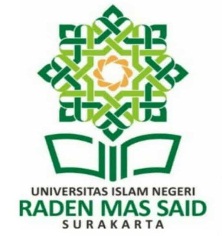 Oleh:1. Abdullah Tri Wahyudi, S.Ag. S.H, M.H., CM.	(Ketua)2. Siti Kasiyati, S.Ag,. M.Ag., CM.			(Anggota)3. Sholakhudin Sirizar, Lc., M.A.			(Anggota)DIDANAI OLEH FAKULTAS SYARIAHUIN RADEN MAS SAID SURAKARTA TAHUN 2022LEMBAR PENGESAHAANLAPORAN PELAKSANAAN KEGIATAN (LPK)Bahwa Sesungguhnya Dokumen Laporan Pelaksanaan Kegiatan (LPK)Pengabdian Kepada Masyarakat Telah Disusun, Diketahui, Diteliti Dan Disahkan Pihak-Pihak Sebagai Berikut:                                                         Mengetahui,                                     Mengesahkan,RINGKASAN EKSEKUTIFLAPORAN PELAKSANAAN KEGIATAN (LPK)Surakarta,  19 Juni 2022Ketua PelaksanaAbdullah Tri Wahyudi, S.Ag., S.H., M.H., CM.NIP. 19750412 201411 1 002PROFIL LAPORAN PENGABDIAN KEPADA MASYARAKATSurakarta,  19 Juni 2022Ketua Tim,Abdullah Tri Wahyudi, S.Ag., S.H., M.H., CM.NIP. 19750412 201411 1 002KATA PENGANTARPuji dan syukur kami ucapkan kepada Allah swt, Tuhan Yang Maha Esa karena berkat rahmat dan karunia-Nya kami dapat melakukan pengabdian kepada masyarakat sebagai pengejawantahan dari Tri Dharma Perguruan Tinggi. Pengabdian yang dilaksanakan berjudul “Pengenalan Lembaga Keuangan Syariah Bank Dan Non Bank” kegiatan tersebut dapat terlaksana berkat dukungan dari berbagai pihak. Oleh karena itu dalam kesempatan ini perkenankanlah kami mengucapkan terimakasih kepada:Rektor Universitas Islam Negeri Raden Mas Said SurakartaDekan Fakultas Syari’ah Universitas Islam Negeri Raden Mas Said  SurakartaPimpinan Lembaga Pengabdian pada Masyarakat.Berbagai pihak yang tidak dapat kami sebutkan satu persatu yang telah membantu terlaksananya kegiatan Pengabdian Pada Masyarakat ini.Kegiatan Pengabdian Masyarakat ini masih belum mencapai target ideal karena keterbatasan waktu dan dana yang tersedia. Untuk mencapai tujuan yang diinginkan, menurut kami perlu kiranya dilakukan kegiatan Pengabdian Masyarakat di lain waktu sebagai kelanjutan kegiatan tersebut. Namun demikian, besar harapan kami semoga Pengabdian Pada Masyarakat ini dapat memberikan manfaat Amin.Surakarta, 19 Juni 2022Tim Pengabdian Pada MasyarakatKetua,Abdullah Tri Wahyudi, S.Ag., S.H., M.H., CM.    NIP. 19750412 201411 1 002DAFTAR ISIHalaman Sampul  Lembar Pengesahan Ringkasan Eksekutif Profil Laporan Pengabdian Masyarakat Kata Pengantar Daftar Isi Daftar Lampiran BAB I		PENDAHULUAN Analisis Situasi		9Pembinaan	10Metode Pembinaan	11Permasalahan Mitra 	11Solusi yang ditawarkan 	11Target Luar	12Kelayakan Tim	12BAB II	GAMBARAN UMUM LOKASI Peta Wilayah Pengabdian	13Alamat Lokasi Pengabdian	13Sejarah Komunitas Pengabdian	13Profil Masyarakat Wilayah Pengabdian	13BAB III	PELAKSANAAN KEGIATAN Waktu dan tempat Kegiatan Pengabdian	14Pelaksna dan Peserta	16Proses dan Susunan Kegiatan	20Hasil Kegiatan	22BAB IV 	LAMPIRANFoto-foto Kegiatan	24Materi	30Surat-Surat	38DAFTAR LAMPIRANFoto-foto KegiatanCV Narasumber dan CV ModeratorSurat-SuratMateriNotulensi dan Daftar Hadir Rapat PersiapanDaftar HadirDaftar Penerima Perlengkapan PesertaDaftar  Formulir PesertaBAB IPENDAHULUANANALISIS SITUASISalah satu bentuk bisnis yang dijalankan secara Syariah adalah bisnis keuangan yang dilakukan oleh berbagai lembaga keungan baik yang berbentuk bank atau non bank. Lembaga Keuangan Syariah (LKS) merupakan salah satu sektor ekonomi Islam yang berkembang pesat pada beberapa dekade terakhir. Perkembangan yang pesat ini tidak saja didorong oleh memburuknya sistem perekonomian dunia uang dimotori oleh sistem konvensial, akan tetapi juga oleh semangat religius dan kepetingan praktis pragmatis dalam membangun perekonomian umat. Karena LKS berdiri di atas fondasi syariah, maka ia harus senantiasa sejalan dengan syariah (shariah compliance). Baik dalam spirit maupun aspek teknisnya. Lembaga keuangan syariah adalah lembaga, baik bank maupun non-bank, yang memiliki spirit Islam baik dalam pelayanan maupun produk-produknya, dalam pelaksanaannya diawasi oleh sebuah lembaga yang disebut Dewan Pengawasan Syariah. Dari pengertian ini dapat disimpulkan bahwa lembaga keuangan syariah mencakup semua aspek keuangan baik persoalan perbankan maupun kerjasama pembiayaan, keamanan dan asuransi perusahaan, dan lain sebagainya yang berlangsung di luar konteks perbankan.Dalam ajaran Islam, transaksi keuangan harus terbebas dari transaksi yang haram, berprinsip kemaslahatan (tayyib), misalnya bebas dari riba, gharar,riswah, dan masyir. Secara umum dapat dikatakan bahwa keuangan Islam harus mengikuti kaidah dan aturan dalam fiqh muamalah. Persyaratan-persyaratan ini akan mengakibatkan adanya perbedaan yang relatif subtansial antara keuangan Islam dan keuangan konvensial. Faktor lain yang membedakan adalah adanya Dewan Pengawas Syariah (DPS) dalam struktur organisasi LKS yang bertugas mengawasi produk dan operasionalnya.Hal-hal yang dilarang dalam bisnis syariah termasuk dalam Lembaga Keuangan syari’ah diantaranya adalah sebagai beriut :Larangan RibaLarangan berbuat tadlis (penipuan/menyembunyikan cacat barang)Larangan transaksi yang mengandung gharar (pertaruhan/spekulasi)Larangan berbuat ghabn (tindak penipuan/mengurangi takaran)Larangan ikrah (pemaksaan)Larangan berbuat ihtikar (penimbunan)Larangan berbuat talaqi al-rukbanLarangan berbuat risywah (menyuap/menyogok)Larangan berbuat zalimLarangan berbuat ghulul (gratifikasi)Larangan komisi yang diharamkanSejarah LKS tidak bisa dilepaskan dari pembahasan mengenai kemunculan perbankan syariah yang merupakan embrio dari LKS di seluruh dunia pada era 1940-an. Ide-ide tentang LKS atau bank yang bebas bunga sudah mulai bermunculan. Namun hingga saat ini masyarakat di Indonesia yang mayoritas Muslim belum sepenuhnya tertarik untuk menggunakan jasa dari Lembaga Keuangan Syariah baik itu Bank atau Non Bank. Adapun dasar hukum Lembaga Keuangan Syariah baik itu Bank atau Non Bank adalahUUD 1945 dalam ketentuan yang mengatur tentang Perekonomian Negara dan Prinsip Demokrasi Ekonomi;Undang-Undang RI No. 7 Tahun 1992 tentang Perbankan sebagaimana telah diubah dengan Undang-undang RI No. 10 Tahun 1998 tentang Perbankan;Undang-Undang RI No. 23 Tahun 1999 tentang Bank Indonesia sebagaimana telah diubah dengan Undangundang RI No. 3 Tahun 2004 tentang Bank Indonesia;Undang-Undang RI No. 40 Tahun 2007 tentang Perseroan Terbatas;Undang-Undang RI No. 21 Tahun 2008 tentang Perbankan Syariah;Undang-Undang RI No. 21 Tahun 2011 tentang Otoritas Jasa Keuangan;Peraturan Bank Indonesia (PBI) dan Peraturan Otoritas Jasa Keuangan (P-OJK) sebagai peraturan pelaksanaan Undang-undang;Undang-Undang RI No. 21 Tahun 2008 tentang Perbankan Syariah;Peraturan Bank Indonesia (PBI) dan Peraturan Otoritas Jasa Keuangan (P-OJK) sebagai peraturan pelaksanaan Undang-undang.Fatwa Dewan Syariah Nasional mengenai fatwa tentang produk-produk ekonomi yang akan diterapkan di Lembaga Keuangan Syariah.Ada beberapa Lembaga dan Instrumen dalam Lembaga Keuangan Syari’ah baik Bank maupun Non Bank yakni :OJK (Otoritas Jasa Keuangan)Otoritas Jasa Keuangan dibentuk berdasarkan UU Nomor 21 Tahun 2011 yang berfungsi menyelenggarakan sistem pengaturan dan pengawasan yang terintegrasi terhadap keseluruhan kegiatan di dalam sektor jasa keuangan. OJK didirikan untuk menggantikan peran Bapepam-LK dalam pengaturan dan pengawasan pasar modal dan lembaga keuangan, serta menggantikan peran Bank Indonesia dalam pengaturan dan pengawasan bank, serta untuk melindungi konsumen industri jasa keuangan.Demi pencapaian sistem perbankan yang sehat dan stabil, bank dalam melaksanakan tugasnya tidak luput dari pengawasan Bank Indonesia yang bertindak selaku bank sentral. Kedudukan Bank Indonesia sebagai bank sentral, mempunyai tujuan untuk mencapai dan memelihara kestabilan nilai rupiah.	DPS (Dewan Pengawas Syariah)Dewan Pengawas Syariah atau yang lebih dikenal sebagai DPS merupakan badan yang ada di lembaga keuangan syariah dan bertugas mengawasi pelaksanaan keputusan Dewan Syariah Nasional di lembaga keuangan syariah. Dewan Pengawas Syariah ini berkedudukan di bawah Rapat Umum Pengawas Syariah atau sejajar dengan Dewan Komisaris di dalam struktur suatu Bank Syariah atau lembaga keuangan syariah. Tugas utama Dewan Pengawas Syariah adalah mengawasi kegiatan usaha lembaga keuangan syari`ah agarsesuai dengan ketentuan dan prinsip syari`ah yang telah difatwakan oleh Dewan Syariah Nasional. Fungsi utama Dewan Pengawas Syariah adalah sebagai penasehat dan pemberi saran kepada direksi, pimpinan unit usaha syari`ah dan pimpinan kantor cabang syari`ah mengenai hal-hal yang terkait dengan aspek syari`ah dan sebagai mediator antara lembaga keuangan syariah dengan Dewan Syariah Nasional dalam mengkomunikasikan usul dan saran pengembangan produk dan jasa dari lembaga keuangan syariah yang memerlukan kajian dan fatwa dari Dewan Syariah Nasional. Posisi Dewan Pengawas Syariah adalah wakil Dewan Syariah Nasional dalam mengawasi pelaksanaan fatwa-fatwa Dewan Syariah Nasional di lembaga keuangan syariah yang bersangkutan.Adapun Akad dan Produk pada Lembaga Keuangan Syari’ah baik Bank Syariah maupun non Bank adalah:Produk Penghimpunan Dana yang meliputi : Giro adalah Simpanan berdasarkan Akad wadi’ah atau akad lain yang tidak bertentangan dengan Prinsip Syariah yang penarikannya dapat dilakukan setiap saat dengan menggunakan cek, bilyet giro, sarana perintah pembayaran lainnya, atau dengan perintah pemindahbukuan.Tabungan adalah simpanan berdasarkan akad wadi’ah atau investasi dana berdasarkan akad mudharabah atau akad lain yang tidak bertentangan dengan Prinsip Syariah yang penarikannya hanya dapat dilakukan menurut syarat dan ketentuan tertentu yang disepakati, tetapi tidak dapat ditarik dengan cek, bilyet giro, dan/atau alat lainnya yang dipersamakan dengan itu.Deposito adalah investasi dana berdasarkan akad mudharabah atau akad lain yang tidak bertentangan dengan Prinsip Syariah yang penarikannya hanya dapat dilakukan pada waktu tertentu berdasarkan akad antara Nasabah Penyimpan dan Bank Syariah dan/atau UUS.Produk Jasa yang meliputi :Ijarah (Sewa) Kegiatan ijarah ini adalah menyewakan simpanan (safe deposit box) dan jasa tata-laksana administrasi dokumen (custodian), dalam hal ini bank mendapatkan imbalan sewa dari jasa tersebut. Ijarah pada sewa sama maknanya dengan ijarah pada produk pembiayaan.Wakalah atau wikalah berarti penyerahan, pendelegasian, atau pemberian mandate. Tidak semua orang mempunyai kemampuan atau kesempatan untuk menyelesaikan segala urusannya sendiri. Pada suatu waktu, seseorang perlu mendelegasikan sesuatu pekerjaan kepada orang lain untuk mewakili dirinya.Sharf (Jual-Beli Valuta Asing), yakni transaksi jual-beli mata uang (valuta asing) atau memperjualbelikan uang dengan uang, baik sejenis maupun tidak sejenis. Pada prinsip syariahnya, perdagangan valuta asing dapat dianalogikan dan dikategorikan dengan pertukaran antara perak dan emas. Emas dan perak sebagai mata uang tidak boleh ditukarkan dengan sejenisnya misalnya rupiah dengan rupiah atau US Dollar (USD) kepada dolar kecuali sama jumlahnya.PEMBINAANTim pengabdian melakukan pengabdian kepada masyarakat yang memiliki usaha baik itu dalam bentuk barang atau jasa yang mana mereka masih menggunakan jasa keuangan Konvensional baik Bank maupun Non Bank. Hal ini bertujuan untuk meningkatkan pemahaman bagi masyarakat mengenai Lembaga Keuangan Syariah baik Bank ataupun Non Bank. Dengan adanya pembekalan ini, diharapkan pula para peserta dapat Mengetahui Prosedur pada Lembaga Keuangan Syariah baik Bank ataupun Non Bank.METODE PEMBINAANMetode pembinaan yang dilakukan pengabdian masyarakat secara langsung membuat undangan para peserta datang ke lokasi Pemberdayaan yaitu di Klodran Indah, Desa Klodran, Kec. Colomadu Kabupaten Karanganyar.Kemudian diskusi dengan pemateri terkait Lembaga Keuangan Syariah Bank Dan Non Bank. Tanya jawab secara intensif dengan pemateri, sehingga diharapkan hasil dari diskusi ini dapat diterapkan oleh masyarakat.PERMASALAHAN MITRADalam pemaparan di atas ada beberapa masalah yang dihadapi sebagai berikut:Proses pada Lembaga Keuangan Syariah baik Bank ataupun Non Bank, dimana bagi hasilnya lebih tinggi dibanding bank konvensional jadi dari sisi hukum bagaimana,Peserta belum mengetahui produk-produk  pada Lembaga Keuangan Syariah baik Bank ataupun Non Bank,SOLUSI YANG DITAWARKANSolusi dari kegiatan Pendampingan yang kami lakukan adalah sebagai berikut :Mengetahui Instrumen Hukum  pada Lembaga Keuangan Syariah baik Bank ataupun Non Bank,Mengetah produk-produk baik penghimpunan dan penyaluran dana pada Lembaga Keuangan Syariah baik Bank ataupun Non Bank,TARGET LUARMengetahui Instrumen Hukum Lembaga Keuangan Syariah Bank dan Non Bank di Indonesia.Mengetahui Produk Penghimpunan Dana dan Penyaluran Dana Lembaga Keuangan Syariah Bank dan Non Bank.KELAYAKAN TIMDalam melaksanakan kegiatan pengabdian masyarakat bahwasanaya Pemateri berkompeten di bidangnya yakni Fauzul Hanif Noor Athief, L.c., M.Sc.  (Dosen dan Ka Prodi HES Universitas Muhammadiyah Surakartadan Erni Kusumawati Telah berpengalaman dalam mengatasi atau  menangani sektor Lembaga Keuangan Syariah baik Bank ataupun Non Bank sehingga dapat memberikan pemaparan kepeda masyarakat, dan dapat memberikan pemahaman kepada  masyarakat sehingga saling bertukar masalah dari masyarakat dan narsumber itu sendiri.BAB IIGAMBARAN UMUM LOKASIPETA WILAYAH PENGABDIANTelah berlangsung pengabdian masyarakat Fakultas Syari’ah UIN RADEN MAS SAID SURAKARTA tentang Pengenalan Lembaga Keuangan Syariah Bank Dan Non Bank, yang berada di Klodran Indah, Desa Klodran, Kec. Colomadu Kabupaten Karanganyar.Lokasi : Tampilan MapsALAMAT LOKASI PENGABDIANTempat untuk melaksanakan kegiatan pengabdian masyarakat yang dilaksanakan di Klodran Indah, Desa Klodran, Kec. Colomadu Kabupaten Karanganyar.SEJARAH KOMUNITAS PENGABDIANBahwa Komonitas Mobilio..dstPROFIL MASYARAKAT WILAYAH PENGABDIANPara peserta merupakan masyarakat yang mempunyai usaha baik itu dalam bentuk barang atau jasa yang mana mereka masih menggunakan jasa keuangan Konvensional baik Bank maupun Non Bank.			BAB IIIPELAKSANAAN KEGIATANWaktu dan tempat Kegiatan PengabdianTempatTempat untuk melaksanakan kegiatan pengabdian masyarakat yang dilaksanakan di Klodran Indah, Desa Klodran, Kec. Colomadu Kabupaten Karanganyar.Waktu PengabdianPelaksanaan Pengabdian Masyarakat dilakukan tanggal 19 Juni 2022Sasaran PengabdianPara peserta merupakan masyarakat yang mempunyai usaha baik itu dalam bentuk barang atau jasa yang mana mereka masih menggunakan jasa keuangan konvensional baik bank maupun non bank.Teknik PelaksanaanDalam pelaksanaan kegiatan ini, tim Pengabdian Masyarakat adalah Dosen Fakultas Syariah UIN Raden Mas Said SurakartaAdapun bentuk partisipasi tim adalah terlibat bersama dalam kegiatan dan menyediakan akses untuk bertemu langsung dengan masyarakat yang memiliki usaha dan masih menggunakan jasa keuangan konvensional dengan Para Pemateri di dalam pengabdian masyarakat. Adapun Identitas Narasumber pertama sebagai berikut; Nama : Fauzul Hanif Noor Athief, Lc., M.Sc., Tempat/tanggal lahir : Jombang, 22 Mei 1991, Jenis Kelamin : Laki-laki, Jabatan : Sekretaris Prodi Hukum Ekonomi Syariah, Unit Organisasi : FAI Universitas Muhammadiyah Surakarta, yang bertempat tinggal di Gg Apel, rt.01/rw.07, Ngadirejo, Kartasura, Sukoharjo. Adapun Riwayat Pendidikan  S1 Al-Azhar University Cairo, dan S2 International Centre for Education in Islamic Finance (INCEIF), Dan sudah berpengalaman dalam bekerja sebagai : Dosen Universitas Muhammadiyah Surakarta, dan Sekretaris Prodi Hukum Ekonomi Syariah sejak 2018-Sekarang.Adapun Identitas Narasumber kedua sebagai berikut; Nama : Erni Kusumawati, Tempat dan tanggal Lahir : Wonogiri, 17 April 1979, Jenis Kelamin : Perempuan, Setatus Perkawinan : Kawin,  Agama : Islam, Jabatan Lembaga : Ketua Tim Pemasar, Nama Lembaga : Bank Jateng Syariah Cab. Surakarta, yang bertempat tinggal di : Jl. Mangesti raya Perum Pondok Indah Permai, No. 42, Waru Bani Sukoharjo. Adapaun  Riwayat Pendidikan : STIE YKPN Yogyakarta. Dan sudah berpengalaman dalam bekerja sebagai: Ketua Tim Pemasar sampai Sekarang.Pelaksana dan PesertaDalam pelaksanaan kegiatan pengabdian masyarakat bahwasnaya yang memberikan materi adalah Fauzul Hanif Noor Athief, Lc., M.Sc., dan Erni Kusumawati yang sudah berpengalaman dalam mengatasi atau  menangani sektor Lembaga Keuangan Syariah baik Bank ataupun Non Bank dan akan di paparkan di bawah ini.Pemateri pertama yang di bawakan oleh Bapak Fauzul Hanif Noor Athief, L.c., M.Sc. yang memberikan pemaparan tentang “Instrumen Hukum Lembaga Keuangan Syariah Bank dan Non Bank di Indonesia” yang di paparkan di bawah ini:ASAS & INSTRUMENHUKUM ISLAM LEMBAGA KEUANGAN SYARIAHKaidah “Hukum segala sesuatu dalam muamalah adalah boleh, kecuali ada dalil yang mengharamkan.” Hal - hal yang haram (tidak boleh) : RibaSecara bahasa Riba artinya tambahan. Secara makna fiqh Riba adalah tambahan yang disyaratkan dalam transaksi bisnis tapa adanya imbalan yang dibenarkan syariah atas penambahan tersebut. Adapun jenis riba ada 2 yaitu :Riba Fadhl (riba buyu’): terjadi pada jual beli/barter pada komoditas emas, perak, gandum, syai’r, kurma, garam.Riba Nasiah (riba jahiliyah): kelebihan atas piutang sebagai nilai tukar dari waktu peminjaman.Pertanyaan Apakah Bank Syariah Masih Tetap Riba ?Tanya: Bank Syariah produknya sama saja dengan konvensional. Persis. Hanya beda label. Jawab: Di bank konvensional akadnya adalah peminjaman. Di bank Syariah akadnya adalah jual-beli maupun ijarah/jasa.Jawab: Segala jenis akad di Syariah mempunyai konsekuensi yang berbeda. Konsekuensi itu yang membuat produk di bank Syariah mempunyai perbedaan.GhararSecara bahasa gharar adalah pikiran, penipuan dan penjerumusan dirinya maupun hartanya kepada kehancuran. Kondisi Gharar yang dilarang ialah jika terjadi pada akad transaksi bisnis (exchange contract), jika gharar berlebihan (fahisy), jika berkenaan dengan komoditas transaksi, tidak berdasarkan kebutuhan mendesak.Maysir/JudiSecara bahasa dan istilah: segala jenis perjudian. Termasuk dalam makna qimar: togel dan segala jenis taruhan. Ada juga istilah “azlam” dalam Surat Al-Maidah ayat 90: yaitu mendatangi orang untuk meminta ramalan terkait kemenangan suatu taruhan. Penting dicatat bahwa inti dari maysir adalah zero-sum-game. Contoh detail: ketika judi, Doni mengeluarkan 100k dan Jefri mengeluarkan 100k. Hasil akhir permainan adalah ada yang menang dan mendapatkan semua taruhan, dan ada yang kehilangan seluruhnya. Maka seorang mendapat +1, sedangkan yang lain -1, sehingga jumlahnya 0. Jual beli bukan zero sum game karena salah satu pihak mendapat +1 (barang) dan pihak lain mendapat +1 juga (uang).Manipulasi Pasar Ihtikar (menimbun barang)Bai’ Najsy (pembelian palsu)Risywah (suap)Tadlis (penipuan)KLASIFIKASI INSTRUMEN KONTRAK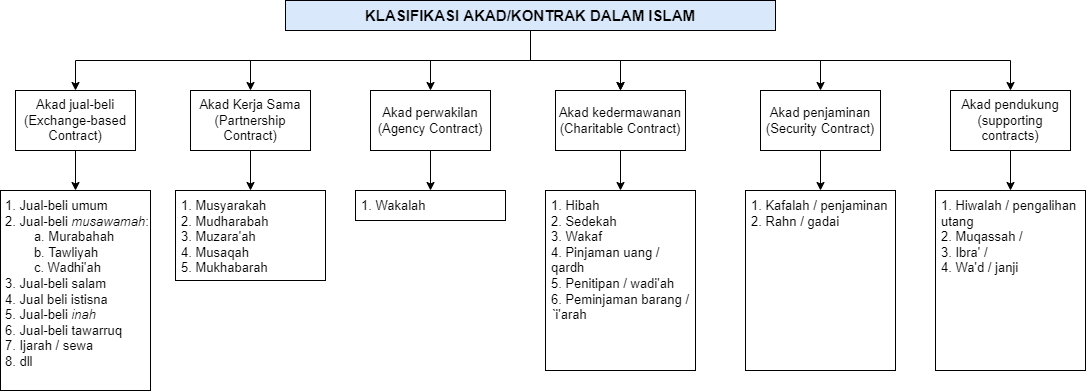 Pemateri kedua yang di bawakan oleh Ibu Erni Kusumawati yang memberikan pemaparan tentang “Produk Penghimpunan Dana dan Penyaluran Dana Lembaga Keuangan Syariah Bank dan Non Bank.” yang di paparkan di bawah ini:Lembaga Keuangan Syariah terdiri  dari Bank Produk Penghimpunan Dana LKS terdiri dari 2 produk yakni :Penghimpunan Dana yang terdiri dari :TabunganDepositoGiroAkad-akad yang dipakai adalah sebagai berikut :Wadiah (Titipan), yaitu transaksi dimana nasabah menitipkan dananya  kepada Bank, dan Bank diperbolehkan untuk memanfaatkan dan mengelola dana yang dititipkan tersebut. Bank dapat memberikan bonus imbal hasil kepada nasabah sepanjang bonus tersebut tidak diperjanjikan.Mudharabah, yaitu transaksi dimana nasabah menabung dananya di Bank dan Bank diberikan keleluasaan penuh untuk mengelola dana  tersebut dalam kegiatan produktif dengan ketentuan nasabah akan menerima bagi hasil sesuai dengan proporsi nisbah yang disepekati di awal akad.Penyaluran PembiayaanPembiayaan produktifPembiayaan konsumtifAkad-akad yang dipakai diantaranya adalah :Murabahah adalah perjanjian jual-beli antara bank dengan Nasabah. Bank syariah membeli barang yang diperlukan Nasabah kemudian menjualnya kepada Nasabah yang bersangkutan sebesar harga perolehan ditambah dengan margin keuntungan yang disepakati antara bank syariah dan Nasabah.Musyarakah adalah bentuk pembiayaan dengan skema bagi hasil (syirkah), dimana Bank menempatkan dana sebagai modal untuk usaha nasabah, dan selanjutnya Bank dan Nasabah akan melakukan bagi hasil atas usaha sesuai nisbah yang disepakati pada jangka waktu tertantuRahn adalah perjanjian utang piutang dengan menahan barang sebagai jaminan atas hutang. Murtahin (penerima barang) mempunyai hak untuk menahan Marhun (barang) sampai semua hutang Rahin (yang menyerahkan barang) dilunasi.Objek barang yang di tahan tersebut memiliki nilai ekonomisNon Bank Asuransi Syariah, dapat berupa Asuransi Jiwa Syariah, Asuransi Kesehatan Syariah, dll(tabarru, mudharabah, wakalah)Pegadaian Syariah, Gadai Emas/Barang (Rahn)Koperasi Syariah/ BMT, Menerima dan menyalurkan dana.Proses dan Susunan KegiatanProses pertamaacara yang akan dilaksanakan di tempat lembaga Mitraacara pengabdian masyarakat dengan tema Pengenalan Lembaga Keuangan Syariah Bank Dan Non Bank menentukan peserta yang akan hadir sasarannya siapa 4.  Proposal segera dibuat5.  menghubungi lembaga mitra Pj Abdullah Tri Wahyudi, S.Ag. S.H, M.H., CMProses kedua Membuat undangan di lembaga mitra Pj menyebarkan undangan  Siti Kasiyati,S.Ag.M.AgUndangan disebarkan hari Senin, 14 Juni 2022Rapat gladi bersih hari Sabtu  tanggal  18 Juni 2022Proses ketigaSeksi acara	: Deviyana Khoirotul Iswiyah, S.H.	Pembawa Acara	: Anis Thoifah, S.H.Pembaca Tilawaah Qur’an	 : Ikhfina Mahardika, S.H.Sambutan I	         : Abdullah Tri Wahyudi, S.Ag. S.H, M.H., CMSambutan II                             : Elfas Kurnia SaputroNarasumber I                           : Fauzul Hanif Noor Athief, L.c., M.Sc. (Ka Prodi Hukum Ekonomi Syariah Universitas Muhamamdiyah Surakarta)Narasumber II                          : Erni Kusumawati (Bank Jateng Syariah Solo)Moderator 	      		 : Ahmad Zia Khakim, S.H.Notulen	           : Anis Thoifah, S.H.Dokumentasi	           : Tim pengabdi Among tamu	           : Tim pengabdi dan lembaga mitraPj konsumsi 	           : Lembaga mitraPanitia pada hari ahad kumpul jam 08.00 WIB.	Susunan Kegiatan guna mencapai apa yang telah kami cita-citakan tentunya kegiatan tersebut kami lakukan dengan terstruktur dan sistemasis agar dapat berjalan dengan maksimal. Berikut Susunan Kegiatan pendampingan yang telah kami realisasikan sebagai berikut :Hasil KegiatanMasyarakat Mengetahui Instrumen Hukum Lembaga Keuangan Syariah Bank dan Non Bank di Indonesia.Mengetahui Produk Penghimpunan Dana dan Penyaluran Dana Lembaga Keuangan Syariah Bank dan Non Bank.Masyarakat akan memanfaatkan jasa lembaga keuangan syari’ah baik bank maupun non bankSUSUNAN ACARAPENGABDIAN MASYARAKATFAKULTAS SYARIAH UIN RADEN MAS SAID SURAKARTA“PENGENALAN LEMBAGA KEUANGAN SYARIAH BANK DAN NON BANK”Ahad, 19 Juni 2022B. MateriC. Surat-suratKetua PanitiaAbdullah Tri Wahyudi, S.Ag., SH. MH, CMNIP. 19750412 201411 1 002Penanggung JawabMuhammad Latif Fauzi, M.A., P.hdNIP: 19821123 200901 1 007Kepala Bagian Tata UsahaMahabbatul Mudrikah, SENIP : 19690610 199803 2 001DekanDr. Ismail Yahya, S.Ag., M.A.NIP. 19750409 199903 2 001Wakil Rektor Bidang ADUM PKDr. M. Usman., S.A.g., M.Ag.NIP. 19681227 199803 1 003DESKRIPSIKETERANGAN Koding Kegiatan Unit Pelaksana Tim PKM Fakultas SyariahPenanggung Jawab Muhammad Latif Fauzi, S.H.I., M.S.I., M.A. Ph.D.Nama Kegiatan PENGABDIAN MASYARAKAT “PENGENALAN LEMBAGA KEUANGAN SYARIAH BANK DAN NON BANK“Nominal Anggaran Rp. 11, 954, 000Sumber Dana BOPTNMaksud (outcome)Hasil yang ingin dicapai dari kegiatan ini adalah untuk meningkatkan pengetahuan dan pemahaman bagi masyarakat tentang Lembaga Keuangan Syariah baik Bank ataupun Non Bank. Dengan adanya pembekalan ini, diharapkan masyarakat bisa menerapkan pengetahuannya tentang Lembaga Keuangan Syariah baik Bank atau Non Bank dalam kehidupan sehari-hari dengan menggunakan jasa Lembaga Keuangan Syariah baik pada produk penghimpunan dana atau penyaluran dana. Tujuan KegiatanMengetahui Instrumen Hukum Lembaga Keuangan Syariah Bank dan Non Bank di Indonesia.Mengetahui Produk Penghimpunan Dana dan Penyaluran Dana Lembaga Keuangan Syariah Bank dan Non Bank.Keluaran (Output)Mengetahui tentang Lembaga Keuangan Syariah baik Bank ataupun Non Bank,Mengetahi Prosedur pada Lembaga Keuangan Syariah baik Bank ataupun Non Bank,Masyarakat menerapkan pengetahuannya dalam kehidupan sehari-hari.Sasaran Kegiatan Masyarakat Solo RayaGambaran PesertaPara peserta merupakan masyarakat pengguna jasa perbankan, tetapi pada umumnya masih menggunakan Bank KonvensionalJumlah Peserta 40 pesertaWaktu Pelaksanaan 19 Juni 2022Tempat PelaksanaanKlodran Indah, Desa Klodran, Kec. Colomadu Kabupaten Karanganyar.Capaian Mutu AkademikC. 1. VISI, MISI, TUJUAN DAN STRATEGIC. 4. SUMBER DAYA MANUSIAC.8. PENGABDIAN KEPADA MASYARAKATCapaian Rencana StrategisKegiatan ini menunjang capaian rencana strategis UIN Raden Mas Said Surakarta yakni dalam rangka peningkatan kompetensi dosen dalam penelitian dan pengabdian masyarakat.NOKOMPONENURAIAN1.Nama Ketua dan Anggota TimAbdullah Tri Wahyudi, S.Ag. S.H, M.H., CM.Siti Kasiyati, S.Ag, M.Ag., CM.H. Sholakhudin Sirizar, M.A.2.Judul PengabdianPengenalan Lembaga Keuangan Syariah Bank Dan Non Bank3.Orientasi dan Fokus PengabdianMengetahui Instrumen Hukum Lembaga Keuangan Syariah Bank dan Non Bank di Indonesia.Mengetahui Produk Penghimpunan Dana dan Penyaluran Dana Lembaga Keuangan Syariah Bank dan Non Bank.4.Alamat Surat dan E-Mail timFakultas Syariah UIN Raden Mas Said Surakarta Jl. Pandawa Pucangan Kartasura Sukoharjo5.BeayaRp. 11, 954, 0006.Jangka Waktu Pengabdian Keseluruhan1 BulanNama Kegiatan:“Pengenalan Lembaga Keuangan Syariah Bank Dan Non Bank“Tujuan:Meningkatkan Pengetahuan masyarakat tentang Lembaga Keuangan Syariah baik Bank ataupun Non Bank,Target:Mengetahui Prosedur pada Lembaga Keuangan Syariah baik Bank ataupun Non Bank,Pelaksanan kegiatan:Minggu, 19 Juni 2022No.AcaraWaktuPetugasKet.1Registrasi Peserta08.00 - 08.30Panitia2Pembukaan08.30 – 08.05MC3Pembacaan Ayat Suci Al-Qur’an08.05 – 08.10Ikfina Maradatika,SH.4Menyanyikan Lagu Indonesia Raya08.10 – 08.15Petugas5Sambutan I08.15 – 08.30Abdullah Tri Wahyudi, S.Ag., S.H., M.H., CM6Sambutan II08.30 – 08.55Ketua Kelompok Elfas Kurnia P.7Doa08.55 – 09.00H. Sholakhudin Sirizar, Lc., M.A.8Acara IntiPembicara 1Pembicara 209.00 – 10.3010.30 – 12.0012.00 – 13.00Fauzul Hanif Noor Athief, L.c., M.Sc. (Ka Prodi Hukum Ekonomi Syariah Universitas Muhamamdiyah Surakarta)Tema : Instrumen Hukum Lembaga Keuangan Syariah Bank dan Non Bank di Indonesia.Erni Kusumawati (Bank Jateng Syariah Solo)Tema :Produk Penghimpunan Dana dan Penyaluran Dana Lembaga Keuangan Syariah Bank dan Non Bank.Tanya JawabModerator:Ahmad Zia Khakim, S.H.9Penutup13.00 – 13.30PetugasRamah TamahNo.AcaraWaktuPetugasKet.1Registrasi Peserta08.00 - 08.30Panitia2Pembukaan08.30 – 08.05MC3Pembacaan Ayat Suci Al-Qur’an08.05 – 08.10Ikfina Maradatika,SH.4Menyanyikan Lagu Indonesia Raya08.10 – 08.15Petugas5Sambutan I08.15 – 08.30Abdullah Tri Wahyudi, S.Ag., S.H., M.H., CM6Sambutan II08.30 – 08.55Ketua Kelompok Elfas Kurnia P7Doa08.55 – 09.00H. Sholakhudin Sirizar, Lc., M.A.8Acara IntiPembicara 1Pembicara 209.00 – 10.3010.30 – 12.0012.00 – 13.00Fauzul Hanif Noor Athief, L.c., M.Sc. (Ka Prodi Hukum Ekonomi Syariah Universitas Muhamamdiyah Surakarta)Tema : Instrumen Hukum Lembaga Keuangan Syariah Bank dan Non Bank di Indonesia.Erni Kusumawati (Bank Jateng Syariah Solo)Tema :Produk Penghimpunan Dana dan Penyaluran Dana Lembaga Keuangan Syariah Bank dan Non Bank.Tanya JawabModerator:Ahmad Zia Khakim, S.H.9Penutup13.00 – 13.30PetugasRamah Tamah